TOWNSVIEW SCHOOL SCHOOL CLOTHING ORDER FORM Dear Parents/Guardians:Townsview School is taking orders for the purchase of school clothing.  The supplier of the clothing is Kamden Graphics here in Woodstock.   We ask that you please look over and if wanting to order, please complete the order form down below and send to the school by no later than Friday, December 1st.  Please note that all orders placed after this date will not be guaranteed for delivery prior to the Christmas Break.  We prefer cash payment when possible – if paying by check please make cheques payable to Townsview SchoolIf you need to try sample sizes – they will be available during parent-teacher interviews.If you have any questions – please contact Bev Culberson at beverley.culberson@nbed.nb.ca .  Thank you.  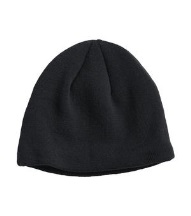 Order Form Details (please print neatly & attach payment with the order form)Name of Student:   __________________________________________________________________________________Name of Homeroom:  _______________________________________________________________________________Home Contact Numbers:  __________________________________________________________________________Indicate if you want it for a Christmas gift and you will pick up at school?      Yes   	   No  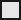 One sizeYouthSmallYouthMediumYouthLargeYouthXLAdultSmallAdult MediumAdultLargeAdultXLAdult XXLAmountPaid Cash or ChequeDry Fit T-ShirtCharcoal or Black$20Dry Fit HoodieCharcoal or Black$45PantsElastic on BottomBlack  $20PantsStraight LegBlack  $20Back PackBlack and Gold$30Sack PackBlack and Gold$15Toque with logoBlack and Gold$10